LIGA DE ENSINO DO RIO GRANDE DO NORTE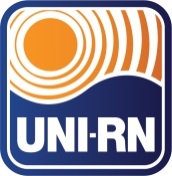 CENTRO UNIVERSITÁRIO DO RIO GRANDE DO NORTEResoluções – Ano 2017NºAssuntoData001/2017Extinção Curso de Licenciatura em Computação17 feverei002/2017Aprovar a Suspensão da Oferta do Curso de Odontologia17 feverei003/2017Conceder prazo limite para renovação de matrícula 2017.124 março004/2017Aprovar em ad referendum remanejamento 40 vagas C. Direito24 março005/2017Aprovar remanejamento vagas curso Ed.Física noturno p/matutino 24 março006/2017Dispõe sobre prazo de regularidade de matrícula25 agosto007/2017Dispõe sobre remanejam vagas e alter tempo integral curso Enferm25 agosto008/2017Dispõe redução vagas Curso Tecnol Gestão Comercial25 agosto009/2017Dispõe redução vagas Curso Tecnol Redes Computadores25 agosto010/2017Dispõe redução vagas Curso Graduação Sist. Informação25 agosto011/2017Referendar Portarias Criação Cursos Pós-Grad Lato Sensu05 setemb